МАУДО «Центр детского творчества»Памятка для родителей по сохранению здоровья их детей и как уберечь детей от суицида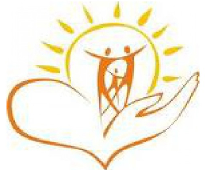 п.г.т. Белый Яр2017г.Опасные ситуации, на которые надо обратить особое вниманиеСсора или острый конфликт со значимыми взрослыми.Несчастная любовь или разрыв романтических отношений.Отвержение сверстников, травля (в том числе в социальных сетях).Объективно тяжелая жизненная ситуация (потеря близкого человека, резкое общественное отвержение, тяжелое заболевание).Личная неудача подростка на фоне высокой значимости и ценности социального успеха (особенно в семье).Нестабильная семейная ситуация (развод родителей, конфликты, ситуации насилия).Резкое изменение социального окружения (например, в результате смены места жительства).Что делать родителям, если они обнаружили опасность?Если вы увидели хотя бы один из перечисленных выше признаков – это уже достаточный повод для того, чтобы уделить внимание своему подростку и поговорить с ним. Спросите, можете ли вы ему помочь и как, с его точки зрения, это сделать лучше. Не игнорируйте ситуацию. Даже, если ваш сын или дочь отказываются от помощи, уделяйте ему больше внимания, чем обычно.Суицидальный риск и психоактивные веществаРиск суицида у подростков, которые употребляют психо-активные вещества (алкоголь, наркотики, токсические средства), резко возрастает.  Все эти вещества вызывают не только состояние эйфории и удовольствия, но и резко снижают критику к своему поведению. В результате даже незначительный конфликт может вызвать у подростка, находящегося в алкогольном или наркотическом опьянении, совершенно неадекватную реакцию, ведущую к импульсивным, без всякого обдумывания, действиям. В том числе, и к самоубийству.Памятка для родителей по сохранению здоровья их детей.Уважаемые папы и мамы! Помните!Самое главное – сохранить физическое и психическое здоровье ребёнка.- Разговаривайте со своим ребёнком о необходимости беречь собственное здоровье.- Собственным примером демонстрируйте своему ребенку уважительное отношение к собственному здоровью.- Не позволяйте ему выполнять режим дня от случая к случаю;- Если ребенок болен, но протекание болезни позволяет ему делать зарядку и он этого хочет - не препятствуйте ему.- Посещайте вместе с ним спортивные мероприятия и праздники, особенно детские.- Бывайте вместе с ним на воздухе, участвуйте в его играх и забавах.- Дарите ребенку подарки, которые будут способствовать сохранению его здоровья.- Не смейтесь над ребенком, если он выполняет какое-то упражнение не так.- Приветствуйте его общение со сверстниками, которые занимаются спортом.- Не ждите, что здоровье само придет к вам. Идите вместе со своим ребенком ему навстречу!-Поддерживайте своего ребенка в случае неудач, закаляйте его волю и характер!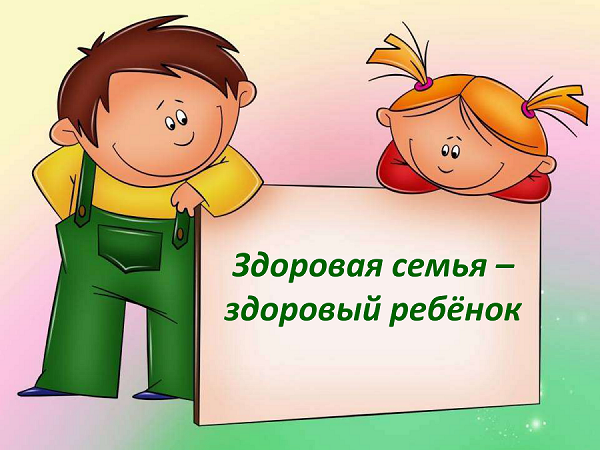 10 правил здорового образа жизни1. Полноценный 9-ти часовой сон может сотворить чудеса и сделать иммунитет ребенка крепким и стойким. Малыши с постоянным дефицитом сна чаще болеют, хуже развиваются физически и умственно. А все из-за телевизора и компьютера, которые находятся в их спальнях.2. Здоровое питание. Кормите свое чадо полноценным здоровым завтраком, если хочешь, чтобы он хорошо учился, был активным на уроках, более внимательным в выполнении различных заданий и даже более послушным. Не нужно недооценивать завтраки! Ведь витамины, усвоенные вместе с ними, стимулируют иммунитет ребенка и значительно повышают его сопротивляемость простудным заболеваниям.3. Гигиена. Научите своего ребенка мыть руки с мылом после улицы, перед едой, после каждого пользования туалетом.Будьте здоровы!